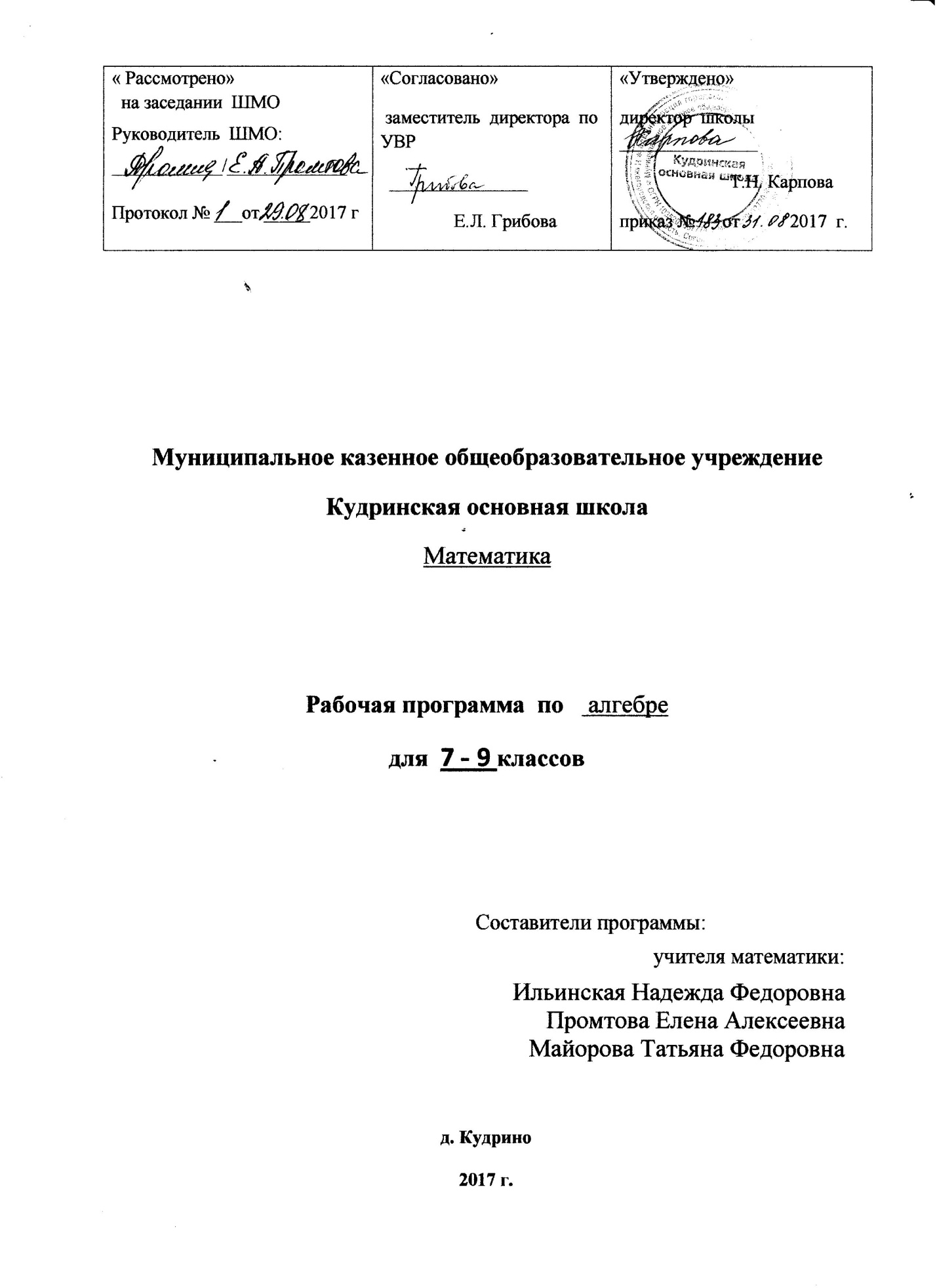 Пояснительная записка1. Место курса математики в учебном плане.   Базисный учебный (образовательный) план на изучение алгебры в 7-9 классах основной школы отводит 3 учебных часов в неделю в течение каждого года обучения, всего  306 часов.2. Описание учебно - методического комплекта: Алгебра – 7 класс: учебник для учащихся общеобразовательных учреждений/ А.Г. Мерзляк, В.Б.Полонский, М.С.Якир. – М.: Вентана – Граф, 2012.Алгебра – 7 класс: дидактические материалы: пособие для учащихся общеобразовательных учреждений/ А.Г. Мерзляк, В.Б.Полонский, Е.М.Рабинович, М.С.Якир. – М.: Вентана – Граф, 2013.Алгебра – 7 класс: методическое пособие/ Е.В.Буцко, А.Г. Мерзляк, В.Б.Полонский, М.С.Якир. – М.: Вентана – Граф, 2013.Алгебра – 8 класс: учебник для учащихся общеобразовательных учреждений/ А.Г. Мерзляк, В.Б.Полонский, М.С.Якир. – М.: Вентана – Граф, 2012.Алгебра – 8 класс: дидактические материалы: пособие для учащихся общеобразовательных учреждений/ А.Г.Мерзляк, В.Б.Полонский, Е.М.Рабинович, М.С.Якир. – М.: Вентана – Граф, 2013.Алгебра – 8 класс: методическое пособие/ Е.В.Буцко, А.Г. Мерзляк, В.Б.Полонский, М.С.Якир. – М.: Вентана – Граф, 2013.Алгебра – 9 класс: учебник для учащихся общеобразовательных учреждений/ А.Г. Мерзляк, В.Б.Полонский, М.С.Якир. – М.: Вентана – Граф, 2014.Алгебра – 9 класс: дидактические материалы: пособие для учащихся общеобразовательных учреждений/ А.Г.Мерзляк, В.Б.Полонский, Е.М.Рабинович, М.С.Якир. – М.: Вентана – Граф, 2014.Алгебра – 9 класс: методическое пособие/ Е.В.Буцко, А.Г. Мерзляк, В.Б.Полонский, М.С.Якир. – М.: Вентана – Граф, 2014.3. Формы, периодичность и порядок текущего контроля успеваемости и промежуточной аттестации обучающихся:Количество контрольных  работ по алгебре:7 класс   8 класс   9 класс 4. Нормативные акты и учебно-методические документы.Рабочая программа составлена на основании:авторской программы А.Г. Мерзляка, В.Б. Полонского, М.С. Якир, Е.В. Буцко по математике для 5-9 классов общеобразовательных учреждений, которая входит в единый реестр примерных основных образовательных программ;фундаментального ядра содержания общего образования; Концепции развития математического образования в Российской Федерации от 10 ноября 2016г.;требований к результатам освоения образовательной программы основного общего образования, представленных в федеральном государственном стандарте основного общего образования с учётом преемственности с примерными программами для начального общего образования по математике; Основной образовательной программы основного общего образования МКОУ Кудринская ОШ с изменениями и дополнениями от 2016 года;Положения о рабочей программе МКОУ Кудринская ОШ.5. Цели и задачи обучения алгебре                       Курс алгебры 7-9 классов является базовым для математического образования и развития школьников. Алгебраические знания и умения необходимы для изучения геометрии в 7-9 классах, алгебры и начал математического анализа в 10-11 классах, а также для изучения смежных дисциплин.         Практическая значимость школьного курса алгебры 7-9 классов состоит в том, что предметом её изучения являются количественные отношения и процессы реального мира, описанные математическими моделями. В современном обществе математическая подготовка необходима каждому человеку, так как математика присутствует во всех сферах человеческой деятельности.        Одной из основных целей изучения алгебры является развитие мышления, прежде всего формирование  абстрактного мышления.  В процессе изучения алгебры формируется логическое и алгоритмическое мышление, а также такие качества мышления, как сила и гибкость, конструктивность и критичность. Для адаптации в современном информационном обществе важным фактором является формирование математического стиля мышления, включающее в себя индукцию и дедукцию, обобщение и конкретизацию, анализ и синтез, классификацию и систематизацию, абстрагирование и аналогию.       Обучение алгебре даёт возможность школьникам научиться планировать свою деятельность, критически оценивать её, принимать самостоятельные решения, отстаивать свои взгляды и убеждения.       В процессе изучения алгебры школьники учатся излагать свои мысли ясно и исчерпывающе, приобретают навыки чёткого и грамотного выполнения математических записей, при этом использование математического языка позволяет развивать у учащихся грамотную устную и письменную речь.Знакомство с историей развития алгебры как науки формирует у учащихся представление об алгебре как части общечеловеческой культуры.       Значительное внимание в изложении теоретического материала курса уделяется его мотивации, раскрытию сути основных понятий, идей, методов. Обучение построено на базе теории развивающего обучения, что достигается особенностями изложения теоретического материала и упражнениями на сравнение, анализ, выделение главного , установление связей, классификацию, обобщение и систематизацию. Особо акцентируются содержательное раскрытие математических понятий, толкование сущности математических методов и области их применения, демонстрация возможностей применения теоретических знаний для решения разнообразных задач прикладного характера, например решения текстовых задач, денежных и процентных расчётов, умение пользоваться количественной информацией, представленной в различной форме, умение читать графики. Осознание общего, существенного является основной базой для решения упражнений.  Важно приводить детальные пояснения к решению типовых упражнений. Этим раскрывается суть метода, подхода, предлагается алгоритм или эвристическая схема решения упражнений определённого типа.6. Общая характеристика курса алгебры в 7-9 классах.         Содержание курса алгебры в 7-9 классах представлено  в виде следующих разделов: «Алгебра», «Числовые множества»,  «Функции», «Элементы прикладной математики», «Алгебра в историческом развитии»      Содержание раздела «Алгебра» формирует знания о математическом языке, необходимые для решения математических задач, задач из смежных дисциплин, а также практических задач. Изучение материала способствует формированию у учащихся математического аппарата решения задач с помощью уравнений, систем уравнений и неравенств.     Материал данного раздела представлен в аспекте, способствующем формированию у учащихся умения пользоваться алгоритмами.  Существенная роль при этом отводится развитию алгоритмического мышления – важной составляющей интеллектуального развития человека.     Содержание раздела «Числовые множества» нацелено на математическое развитие учащихся, формирование у них умения точно, сжато и ясно излагать мысли в устной и письменной речи. Материал раздела развивает понятие о числе, которое связано с изучением действительных чисел.Цель содержания раздела « Функции» - получение школьниками конкретных знаний о функции как важнейшей математической модели для описания и исследования процессов и явлений окружающего мира. Соответствующий     материал способствует развитию воображения и творческих способностей учащихся, умению использовать различные языки математики (словесный, символический, графический).     Содержание раздела «Элементы прикладной математики» раскрывает прикладное и практическое значение математики в современном мире. Материал данного раздела способствует формированию умения представлять и анализировать различную информацию, пониманию вероятностного характера реальных зависимостей.    Раздел  «Алгебра в историческом развитии»  предназначен для формирования представлений о математике как части человеческой культуры, для общего развития школьников,  создания культурно-исторической среды обучения.II. Планируемые результаты изучения алгебры в 7-9 классахАлгебраические выраженияВыпускник научится:оперировать понятиями «тождество», «тождественные преобразования», решать задачи, содержащие буквенные данные, работать с формулами;оперировать понятием квадратного корня, применять его в вычислениях;выполнять преобразования выражений, содержащих степени с целыми показателями и квадратные корни;выполнять тождественные преобразования рациональных выражений на основе правил действий над многочленами и алгебраическими дробями;выполнять разложение многочленов на множители.Выпускник получит возможность:выполнить многошаговые преобразования рациональных выражений, применяя широкий выбор способов и приёмов;применять тождественные преобразования для решения задач из различных разделов курса.УравненияВыпускник научится:решать основные виды рациональных уравнений с одной переменной, системы двух  уравнений с двумя переменными;понимать уравнение как важнейшую математическую модельдля описания и изучения разнообразных  реальных ситуаций, решать текстовые задачи алгебраическим методом;применять графические представления для исследования уравнений, исследования и решения систем уравнений с двумя переменными.Выпускник получит  возможность:Овладеть специальными приёмами решения уравнений и систем уравнений;  уверенно применять аппарат уравнений для решения разнообразных задач из математики, смежных предметов, практики;Применять графические представления для исследования уравнений, систем уравнений, содержащих буквенные коэффициенты.НеравенстваВыпускник научится:Понимать терминологию и символику, связанную с отношением неравенства, свойства числовых  неравенств;Решать линейные неравенства с одной переменной и их системы; решать квадратные неравенств с опорой на графические представления;Применять аппарат неравенств для решения задач из различных разделов курса.Выпускник получит  возможность:Овладеть различными приёмами доказательства неравенств; уверенно применять аппарат неравенств для решения разнообразных математических задач, задач из смежных предметов и практики;Применять графические представления для исследования неравенств, содержащих буквенные коэффициенты.Числовые множестваВыпускник научится:Понимать терминологию и символику, связанные с понятием множества, выполнять операции над множествами;Использовать начальные представления о множестве действительных чисел.Выпускник получит  возможность:Развивать представление о множествах;Развивать представление о числе и числовых системах от натуральных чисел до действительных; о роли вычислений в практике;Развить и углубить знания о десятичной записи действительных чисел(периодические и непериодические дроби)ФункцииВыпускник научится:Понимать и использовать функциональные понятия языка   (термины, символические обозначения); Строить графики элементарных функций, исследовать свойства числовых функций на основе изучения поведения их графиков;Понимать функцию как важнейшую математическую модель для описания процессов и явлений окружающего мира, применять функциональный язык для описания и исследования зависимостей между физическими величинами;Понимать и использовать язык последовательностей (термины, символические обозначения)Применять формулы арифметической  и геометрической прогрессий; Использовать аппарат,  сформированный при изучении других разделов курса,  к  решению задач,  в том числе с контекстом из реальной жизни.Выпускник получит  возможность:Проводить исследования, связанные с изучением  свойств функции, в том числе с использованием компьютера; на основе графиков изученных функций строить более сложные  графики (кусочно-заданные, с выколотыми точками и т.п. );Использовать функциональные представления  и свойства функции решения математических задач из различных разделов курса;Решать комбинированные задачи с применением формул  n-го члена и суммы первых n членов арифметической и геометрической прогрессий, применяя при  этом аппарат уравнений и неравенств;Понимать арифметическую и геометрическую прогрессии как функции натурального аргумента;  связывать арифметическую прогрессию с линейным ростом, геометрическую  - с экспоненциальным ростом.Элементы прикладной математикиВыпускник научится:Использовать в ходе решения задач элементарные представления,  связанные  с приближёнными значениями величин;Использовать простейшие  способы представления и анализа статистических данных;Находить относительную частоту и вероятность случайного события;Решать комбинаторные задачи на нахождение числа объектов или комбинаций.Выпускник получит  возможность:Понять, что числовые данные, которые используются для характеристики объектов окружающего мира, являются преимущественно приближёнными, что по записи приближённых значений, содержащихся в информационных источниках, можно судить о погрешности приближения;Понять, что погрешность результата вычислений должна быть соизмерима с погрешностью исходных данных;Приобрести первоначальный опыт организации сбора данных при проведении опроса общественного мнения, осуществлять их анализ, представлять результаты опроса в виде таблицы, диаграммы;Приобрести опыт проведения случайных экспериментов, в том числе с помощью компьютерного моделирования, интерпретации их результатов; научиться некоторым специальным приёмам решения комбинаторных задач.Личностные, метапредметные и предметные результаты освоения содержания курсаПрограмма позволяет добиваться следующих результатов освоения образовательной программы основного общего образования:личностные:ответственного отношения к учению, готовности и способности обучающихся к саморазвитию и самообразованию на основе мотивации к обучению и познанию;формирования коммуникативной компетентности в общении и сотрудничестве со сверстниками, старшими и младшими в образовательной, учебно-исследовательской, творческой и других видах деятельности;умения ясно, точно, грамотно излагать свои мысли в устной и письменной речи, понимать смысл поставленной задачи, выстраивать аргументацию, приводить примеры и конкретизировать примеры;первоначального представления о математической науке как сфере человеческой деятельности, об этапах её развития, о её значимости для развития цивилизации, осознания вклада отечественных учёных в развитие мировой науки, патриотизма, уважения к Отечествукритичности мышления, умения распознавать логически некорректные высказывания, отличать гипотезу от факта;креативности мышления, инициативы, находчивости, активности при решении арифметических задач;умения контролировать процесс и результат учебной математической деятельности;формирования способности к эмоциональному восприятию математических объектов, задач, решений, рассужденийметапредметные:умения самостоятельно определять цели своего обучения, ставить и формулировать для себя новые задачи в учёбе, развивать мотивы и        интересы своей познавательной деятельности;способности самостоятельно планировать альтернативные пути достижения целей, осознанно выбирать наиболее эффективные способы решения учебных и познавательных задач;умения осуществлять контроль по образцу и вносить необходимые коррективы;способности адекватно оценивать правильность или ошибочность выполнения учебной задачи, её объективную трудность и собственные возможности её решения;умения устанавливать причинно-следственные связи; строить логические рассуждения, умозаключения (индуктивные, дедуктивные и по аналогии) и выводы;умения создавать, применять и преобразовывать знаково-символические средства, модели и схемы для решения учебных и познавательных задач;развития способности организовывать учебное сотрудничество и совместную деятельность с учителем и сверстниками: определять цели, распределять функции и роли участников, взаимодействовать и находить общие способы работы; умения работать в группе: находить общее решение и разрешать конфликты на основе согласования позиций и учёта интересов; слушать партнёра; формулировать, аргументировать и отстаивать своё мнение;формирования учебной и общепользовательской компетентности в области использования информационно-коммуникационных технологий;первоначального представления об идеях и о методах математики как об универсальном языке науки и техники;развития способности видеть математическую задачу в других дисциплинах, в окружающей жизни;умения находить в различных источниках информацию, необходимую для решения математических проблем, и представлять её в понятной форме; принимать решение в условиях неполной и избыточной, точной и вероятностной информации;умения понимать и использовать математические средства наглядности (рисунки, чертежи, схемы и др.) для иллюстрации, интерпретации, аргументации;умения выдвигать гипотезы при решении учебных задач и понимания необходимости их проверки;понимания сущности алгоритмических предписаний и умения действовать в соответствии с предложенным алгоритмом;умения самостоятельно ставить цели, выбирать и создавать алгоритмы для решения учебных математических проблем;способности планировать и осуществлять деятельность, направленную на решение задач исследовательского характера;предметные:1)осознание значения математики для повседневной жизни человека;2)представления о математической науке как сфере математической деятельности, об этапах её развития, о её значимости для развития цивилизации;3)умения работать с математическим текстом (структурирование, извлечение необходимой информации), точно и грамотно выражать свои мысли в устной и письменной речи, применяя математическую терминологию и символику, использовать различные языки математики (словесный, символический, графический), развития способности обосновывать суждения, проводить классификацию;4) владения базовым понятийным аппаратом: иметь представление о числе, дроби, процентах, об основных геометрических объектах (точка, прямая, ломаная, угол, многоугольник, многогранник, круг, окружность, шар, сфера и пр.), формирования представлений о статистических закономерностях в реальном мире и различных способах их изучения;5)практически значимые математические умения и навыки, их применение к решению математических и нематематических задач, предполагающие умения:выполнять вычисления с натуральными числами, обыкновенными и десятичными дробями положительными и отрицательными числами;решать текстовые задачи арифметическим способом и с помощью уравнений;изображать фигуры на плоскости;использовать геометрический «язык» для описания предметов окружающего мира;измерять длины отрезков, величины углов, вычислять площади и объёмы фигурраспознавать и изображать равные и симметричные фигуры;проводить несложные практические вычисления с процентами, использовать прикидку и оценку; выполнять необходимые измерения;использовать буквенную символику для записи общих утверждений, формул, выражений, уравнений;строить на координатной плоскости точки по заданным координатам, определять координаты точек; читать и использовать информацию, представленную в виде таблицы, диаграммы (столбчатой или круговой), в графическом виде;решать простейшие комбинаторные задачи перебором возможных вариантов.III. Содержание курса алгебры 7-9 классовАлгебраические выражения      Выражение с переменными. Значение выражения с переменными. Допустимые значения переменных. Тождество. Тождественные преобразования алгебраических выражений. Доказательство тождеств.       Степень с натуральным показателем и её свойства. Одночлены. Одночлен стандартного вида. Степень одночлена. Многочлены. Многочлен стандартного вида. Степень многочлена.  Сложение, вычитание и умножение многочленов. Формулы сокращённого умножения: квадрат суммы и квадрат разности двух выражений, произведение суммы и разности двух выражений. Разложение многочлена на множители. Вынесение множителя за скобки. Метод группировки. Разность квадратов двух выражений. Сумма и разность кубов двух выражений. Квадратный трёхчлен. Корень квадратного трёхчлена. Свойства квадратного трёхчлена.  Разложение квадратного трёхчлена на множители   Рациональные выражения. Целые выражения. Дробные выражения. Рациональная дробь. Основное свойство рациональной дроби.  Сложение, вычитание, умножение и деление рациональных дробей.  Возведение рациональной дроби в  степень. Тождественные преобразования рациональных выражений. Степень с целым показателем и её свойства.     Квадратные корни. Арифметический квадратный корень и его свойства.  Тождественные преобразования выражений, содержащих квадратные корни.Уравнения   Уравнение с одной переменной. Корень уравнения.   Равносильные уравнения.  Свойства уравнений  с одной переменной. Уравнение как математическая модель реальной ситуации.   Линейное уравнение.  Квадратное уравнение.  Формула корней квадратного уравнения.  Теорема Виета. Рациональные уравнения. Решение равносильных уравнений, сводящихся к линейным  или  квадратным уравнениям. Решение  текстовых задач  с помощью рациональных уравнений.   Уравнение с двумя переменными. График уравнения с двумя переменными. Линейное уравнение с  двумя переменными и его график.	Системы уравнений с двумя переменными.  Графический метод решения системы уравнений  с двумя  переменными.  Решение систем уравнений методом подстановки и сложения. Система двух уравнений с двумя переменными как модель реальной ситуации.НеравенстваЧисловые неравенства и их свойства. Сложение и умножение числовых неравенств. Оценивание значения выражения.  Неравенство с одной переменной. Равносильные неравенства.  Числовые промежутки. Линейные и квадратные неравенства  с одной переменной.  Системы неравенств с одной переменной.Числовые множества        Множество и его элементы. Способы задания множества. Равные множества.  Пустое множество. Подмножество. Операции над множествами Иллюстрация  соотношений между множествами с помощью диаграмм  Эйлера. Множества натуральных, целых, рациональных чисел. Рациональное число как дробь вида  , где m- целое число,  а n –натуральное, и как бесконечная периодическая десятичная дробь. Представление об иррациональном числе. Множество действительных чисел. Представление действительного числа в виде бесконечной непериодической  десятичной дроби Сравнение действительных чисел. Связь между множествами  N. Z. Q/ФункцииЧисловые функции	Функциональные зависимости между величинами. Понятие функции .Функция как математическая модель реального процесса. Область определения и область значений  функции. Способы задания функции. График функции.  Построение графиков функций с помощью преобразований фигур. Нули функции. Промежутки знакопостоянства функции. Промежутки возрастания и промежутки убывания функции.	Линейная функция, обратная пропорциональность, квадратичная функция, функция y =  , их свойства и графики.Числовые последовательности 	Понятие числовой последовательности.  Конечные и бесконечные последовательности.  Способы задания последовательности.  Арифметическая и  геометрическая прогрессии.  Свойства членов арифметической и геометрической прогрессий. Формулы общего члена арифметической и геометрической прогрессий.  Формулы суммы n –первых членов арифметической и геометрической прогрессий.  Сумма бесконечной геометрической прогрессии, у которой . Представление бесконечной периодической десятичной дроби в виде обыкновенной дроби.Элементы прикладной математикиМатематическое моделирование. Процентные расчёты. Формула сложных процентов.  Приближённые вычисления. Абсолютная и относительная погрешности.  Основные правила комбинаторики.  Частота и вероятность случайного события.  Классическое определение вероятности.  Начальные сведения о статистике. Представление данных в виде таблиц, круговых и столбчатых диаграмм, графиков.  Статистические характеристики совокупности данных:  среднее значение,  мода,  размах,  медиана  выборки.Алгебра в историческом развитии.Зарождение алгебры, книга о восстановлении и противопоставлении Мухаммеда  аль-Хорезми. История формирования математического языка. Как  зародилась идея координат.  Открытие иррациональности.  Из истории возникновения формул для решения уравнений 3-й  и 4-й степеней.  История развития понятия  функции.  Как зародилась теория  вероятностей.  Числа  Фибоначчи.  Задача  Л.Пизанского (Фибоначчи) о кроликах. Л.Ф.Магницкий.  П.Л.Чебышев.  Н.И.Лобачевский.  В.Я.Буняковский.  А.Н.Колмогоров. Ф.Виет.  П.Ферма.  Р.Декарт. Н.Тарталья.  Д.Кардано.  Н.Абель.  Б.Паскаль.  Л.Пизанский.  К.Гаусс.IV. Тематическое планирование.Алгебра. 7 класс 3 часа в неделю, всего 102 часов.Тематическое планирование.  Алгебра. 8 класс 3 часа в неделю, всего 102 часов.Тематическое планирование. Алгебра. 9 класс. 3 часа в неделю, всего 102 часа.КлассКоличество часов в неделюКоличество учебных недельКоличество часов в год733410283341029334102Виды и формы контроляпромежуточный;предупредительный;контрольные работы.Оценивание достижений обучающихся происходит при помощиотметок (5-ти балльная шкала);Портфолио достижений.1Глава 1. Линейное уравнение с одной переменнойКонтрольная работа № 12Глава 2. Целые выражения.Контрольная работа № 2Контрольная работа № 3Контрольная работа № 4Контрольная работа № 53Глава 3. Функции.Контрольная работа № 64Глава 4. Системы линейных уравнений с двумя переменными.Контрольная работа № 75Повторение и систематизация учебного материала.Контрольная работа № 8 (итоговая)1Глава 1. Рациональные выраженияКонтрольная работа № 1Контрольная работа № 2Контрольная работа № 32Глава 2. Квадратные корни. Действительные числа.Контрольная работа № 43Глава 3. Квадратные уравнения.Контрольная работа № 5Контрольная работа № 64Повторение и систематизация учебного материала.Контрольная работа № 7 (итоговая).1Глава 1. Неравенства.Контрольная работа № 12Глава 2. Квадратичная функция.Контрольная работа № 2Контрольная работа № 33Глава 3. Элементы прикладной математикиКонтрольная работа № 44Глава 4. Числовые последовательности.Контрольная работа № 55Повторение и систематизация учебного материала.Контрольная работа № 6 (итоговая)НомерпараграфаСодержание учебного  материалаКоличество часовГлава 1. Линейное уравнение с одной переменнойГлава 1. Линейное уравнение с одной переменной151Введение в алгебру32Линейное уравнение с одной переменной53Решение задач с помощью уравнений5Повторение и систематизация учебного материала1Контрольная работа № 11Глава 2. Целые выраженияГлава 2. Целые выражения514Тождественно равные выражения. Тождества25Степень с натуральным показателем26Свойства степени с натуральным показателем37Одночлены28Многочлены19Сложение и вычитание многочленов3Контрольная работа № 2110Умножение одночлена на многочлен411Умножение многочлена на многочлен412Разложение многочленов на множители. Вынесение общего множителя за скобки313Разложение многочленов на множители. Метод группировки3Контрольная работа № 3114Произведение разности и суммы двух выражений315Разность квадратов двух выражений216Квадрат суммы и квадрат разности двух выражений417Преобразование многочлена в квадрат суммы или разности двух выражений3Контрольная работа № 4118Сумма и разность кубов двух выражений219Применение различных способов разложения многочлена на множители4Повторение и систематизация учебного материала2Контрольная работа № 51Глава 3. ФункцииГлава 3. Функции1220Связи между величинами. Функция221Способы задания функции222График функции223Линейная функция, её графики свойства4Повторение  и систематизация учебного материала1Контрольная работа № 61Глава 4. Системы линейных уравнений с двумя переменнымиГлава 4. Системы линейных уравнений с двумя переменными1824Уравнения с двумя переменными225Линейное уравнение с двумя переменными и его график326Системы уравнений с двумя переменными. Графический метод решения системы двух линейных уравнений с двумя переменными327Решение систем линейных уравнений методом подстановки228Решение систем линейных уравнений методом сложения229Решение задач с помощью систем линейных уравнений4Повторение  систематизация учебного материала1Контрольная работа № 71Повторение и систематизация учебного материалаПовторение и систематизация учебного материала6Упражнения для повторения курса 7 классаУпражнения для повторения курса 7 класса5Итоговая контрольная работа Итоговая контрольная работа 1НомерпараграфаСодержание учебного  материалаСодержание учебного  материалаКоличество часовНомерпараграфаСодержание учебного  материалаСодержание учебного  материалаКоличество часовГлава 1. Рациональные выраженияГлава 1. Рациональные выраженияГлава 1. Рациональные выражения431Рациональные дробиРациональные дроби22Основное свойство рациональной дробиОсновное свойство рациональной дроби23Сложение и вычитание рациональных дробей с одинаковыми знаменателямиСложение и вычитание рациональных дробей с одинаковыми знаменателями34Сложение и вычитание рациональных дробей с разными знаменателямиСложение и вычитание рациональных дробей с разными знаменателями6Контрольная работа № 1Контрольная работа № 115Умножение и деление рациональных дробей. Возведение рациональной дроби в степеньУмножение и деление рациональных дробей. Возведение рациональной дроби в степень46Тождественные преобразования рациональных выраженийТождественные преобразования рациональных выражений7Контрольная работа № 2Контрольная работа № 217Равносильные уравнения.Рациональные уравненияРавносильные уравнения.Рациональные уравнения38Степень с целым отрицательным показателемСтепень с целым отрицательным показателем49Свойства степени с целым показателемСвойства степени с целым показателем510Функция и её графикФункция и её график4Контрольная работа № 3Контрольная работа № 31Глава 2. Квадратные корни. Действительные числаГлава 2. Квадратные корни. Действительные числаГлава 2. Квадратные корни. Действительные числа241111Функция y = x2 и её график21212Квадратные корни. Арифметический квадратный корень31313Множествои его элементы21414Подмножество. Операциинад множествами21515Числовые множества21616Свойства арифметического квадратного корня41717Тождественные преобразования выражений,содержащих квадратные корни51818Функция и её график3Контрольная работа № 41Глава 3.  Квадратные уравненияГлава 3.  Квадратные уравненияГлава 3.  Квадратные уравнения251919Квадратные уравнения. Решение неполных квадратных уравнений32020Формула корней квадратного уравнения42121Теорема Виета3Контрольная работа № 512222Квадратный трёхчлен32323Решение уравнений, которые сводятся  к квадратным уравнениям52424Рациональные уравнения как математические модели реальных ситуаций5Контрольная работа № 61Повторение и систематизация учебного материалаПовторение и систематизация учебного материалаПовторение и систематизация учебного материала10Упражнения для повторения курса 8 классаУпражнения для повторения курса 8 классаУпражнения для повторения курса 8 класса9Контрольная работа № 7Контрольная работа № 7Контрольная работа № 71НомерпараграфаСодержание учебного  материалаСодержание учебного  материалаКоличество часовГлава 1. НеравенстваГлава 1. НеравенстваГлава 1. Неравенства1911Числовые неравенства322Основные свойства числовых неравенств233Сложение и умножение числовых неравенств. Оценивание значения выражения344Неравенства с одной переменной155Решение неравенств с одной переменной.  Числовые промежутки466Системы линейных неравенств с одной переменной5Контрольная работа № 11Глава 2. Квадратичная функцияГлава 2. Квадратичная функцияГлава 2. Квадратичная функция3777Повторение и расширение сведений о функции388Свойства функции399Как построить график функции y = kf(x), если известен график функции
y = f(x)31010Как построить графики функций y = f(x) + b
и y = f(x + a), если известен график функции y = f(x)41111Квадратичная функция, её график и свойства5Контрольная работа № 211212Решение квадратных неравенств61313Системы уравнений с двумя переменными61414Решение задач с помощью систем уравнений второй степени5Контрольная работа № 31Глава 3. Элементы прикладной математикиГлава 3. Элементы прикладной математикиГлава 3. Элементы прикладной математики191515Математическое моделирование31616Процентные расчёты31717Приближённые вычисления21818Основные правила комбинаторики31919Частота и вероятность случайного события22020Классическое определение вероятности32121Начальные сведения о статистике2Контрольная работа № 41Глава 4. Числовые последовательностиГлава 4. Числовые последовательностиГлава 4. Числовые последовательности172222Числовые последовательности22323Арифметическая прогрессия42424Сумма n первых членов арифметической прогрессии32525Геометрическая прогрессия32626Сумма n первых членов геометрической прогрессии22727Сумма бесконечной геометрической прогрессии, у которой | q | < 12Контрольная работа № 51Повторение и систематизация учебного материалаПовторение и систематизация учебного материалаПовторение и систематизация учебного материала10Упражнения для повторения курса  9 классаУпражнения для повторения курса  9 классаУпражнения для повторения курса  9 класса9Контрольная работа № 6Контрольная работа № 6Контрольная работа № 61